                                         CURRICULUM VITAENationality :        RomanianDate of birth:      27 September 1986Marital status:     Married Education and studiesBachelor  -  University „Spiru Haret”, International Relationships and European Studies profile , Bucharest ,RomaniaHigh school  -  National College „Octavian Goga”, Foreign languages profile ,Miercurea Ciuc ,RomaniaQualifications:German Language assessment test  passed with flying colours ( The Yas Hotel, 2nd of August 2010)Colleague of the month RUNNER UP ( Yas Hotel , May 2010)Certificate of appreciation during the first FORMULA 1 (Yas Hotel , October 30,31 -1st of November 2009 )Certificate of achievement of  Hotel Orientation Program  for Employees  (Yas Hotel , 29th  August 2009 )Certificate of achievement of  Training In Guest Employee Relation  ( Yas Hotel , 26-27 August 2009 )Work experienceWorking city  :    Dubai/UAE   Activity filed  :    Administration and Management departmentDesignation:  Administration Assistant Year:  August 2011 – currently employed                        Clover Creek Hotel Working city  :    Dubai/UAE   Activity filed  :    Administration and Management departmentDesignation: Executive Secretary Assistant Year: May 2011 - August 2011 Primary duties and responsibilities: 1. Taking morning management meeting minutes and report it to the concerned departments 2.In charge with the booking of the meeting room and preparing the necessary arrangements 3. Issuing daily agenda for the CEO and updating it if necessary 4.Answering to external and internal phone,email,fax concerning the management department 5. Preparing Word and Excel documents and laminating some6.Planing and paying bank bills7.Working very closely with the Human Resources department:   - arranging interviews   - coordinating visa and necessary documentation8. Making different bookings : airplane, hotel,transportation9. Arranging meetings for the CEO and the management personnel 10. Keeping and refill the stationary and filling the documents 11. Coordinating and taking parcels and documents with the delivery company .12. Meet and greet  clients 13. Checking the hotel rooms for upcoming VIP guests14. Handling cash for banking,management department and CEO costs and report it to Finance15. Working with Partners of the company for different tasks  More upon request.Company :   Downtown Working city  :    Dubai/UAE   Activity filed  :    Administration Management department: Personal Assistant to the General ManagerYear:  2010- 2011                   Primary duties and responsibilities:Preparing / Printing reports on daily, weekly and monthly basis.Daily/Weekly /Monthly  mystery shopper report coordination between departments and reporting to the corporate office with the final result.Working in : EAM , FMC,INTERFLEX , OPERA ,Microsoft Office system.Answering to external and internal phone,email,fax requests.Departmental coordination of the needed documents to be signed and returned in efficient time.In charge with the showcases contracts( renewal, bringing new potential clients)Daily room inspection ;Responsible for filing  the KPI& MBO file for the Management Office .Management rooster for all department heads.Manager on duty and Guest Engagement Manager roster coordination.Handle guest complains Paying bills online and personal to the encounter.   Reference :Mr. Simeon Lisles Jhon Olle – General Manager – 044368882Mrs. Sara Bianchi- Area Director Quality  Company : Viceroy Hotel Working city  :    Abu Dhabi/UAE  Activity filed  :     Hospitality Rooms department: Front Office Representative Year: August 2009- October 2010   Primary duties and responsabilities:Meet ,Greet and Escort all guests arriving to the hotel(Room & Outlets)Show excellent customer service skills,be courteous and professional at all timesLead by example trough passionate ,hands on approach and motivating the teamEnsure smooth and efficient daily operation of the Front OfficeWork in partnership with all departments of the hotelEnsure that all the guest queries and requests for information are handled efficientlyWell informed at all times about any information that might be useful to the guestEstablish and develop personal guest contactMaintain the privacy of all guestHandle guest complains and requests Be fully trained on the emergency and evacuation proceduresAttending training as per established monthly planAttending daily and monthly briefing Adhere to the hotel’s credit policy at all times	Enter all relevant guest data info the PMS promptly and accuratelyIssue and close safety boxes using proper forms and proceduresAttend all the guests in the procedure of check in/out,inquiries,key handling,messages and all the related mattersCheck and action traces in PMS on arrival,departure and during the stayTake room reservation efficientlyRegister the guest accordingly to the hotel policyPrepare and balance the cash report and remittance envelop at the end of the shiftHandle payments by cash  and credit cards in accordance with the Finance proceduresCarry out cashiers duties,i.e foreign currency exchange,paid outs,posting ,refund,etcMaintain the individual cash float,take full responsibility for it that it is balanced all the timesPrinting reports on hour basis   Reference : Mr. Niazy Youssef -  Front Office Manager Assistant Contact detail /0503598714 Mr.Mohamed Kamal – Front Office Night Manager Contact detail :  00971/0502680863 Company:     Residence Hotel   Working city :      Bucharest  – RomaniaActivity filed : Hospitality ( October 2007 – August 2009 )Responsabilities :Dealing with the reservations coming trough email,fax,phone and incoming  guest.Making offers trough the email,fax,phone to the potential new customers.Dealing with the rates on GDS.(Booking.com /Venere / Goviaggi)Spa treatment reservations.Transportation bookings  for airport pick up  and drop off to the hotel and vice versa.Tour bookings for the main attraction cities in Romania .Reservations to be introduced in the personal system of the hotel and also on the daily basis printed report .Personalised check in and check out for the guests.Taking care of the bar checks upon the guest stay and check out.Handling with cash float and the required transactions( Invoices to different companies from the country and abroad,currency exchange,refund,)Dealing with the guest requires and complains and taking immediate action After 4 PM I was responsible for the additional bookings therefore I had to check and assure the housekeeping standard in the apartments.We have been trained for the bar attendant in order to help at anytime needed.LanguagesRomanian  HungarianEnglishItalianGerman ( assesment confirmed by the Dir. HR .Mr Jorg Meyer)FrenchPersonal abilitiesAdapt to a new work environment and good skills in communications.I am honest , courteous responsible,ambitious  and positive person.Open mind and proactive.To take the new challenges as an opportunity to develop myself.Hard working .Dealing with emotions.Good listener and patient.Driven licence B –YesComputer skillsMicrosoft WordMicrosoft ExcelMicrosoft Power PointFMCEAMOperaInterflex HOBBYTravelingReading Listen musicSportFirst Name of Application CV No: 1703358Whatsapp Mobile: +971504753686 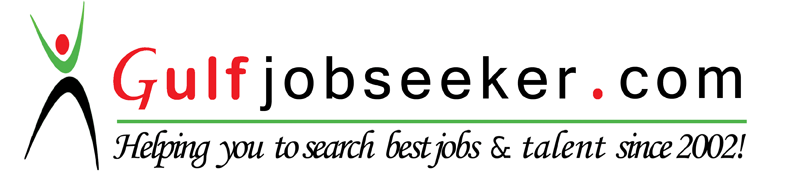 